2021 m. liepos 28 d., Vilnius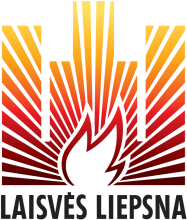 Mažmeninės prekybos ir maitinimo įmonių apyvartaBirželį, švelnėjant COVID-19 karantino sąlygoms, mažmeninės prekybos įmonių apyvarta išaugo 2 proc., maitinimo ir gėrimų teikimo įmonių apyvarta – 15,1 proc. Išankstiniais duomenimis, mažmeninės prekybos įmonių apyvarta (be PVM) 2021 m. birželį sudarė 1 mlrd. 308 mln. EUR to meto kainomis ir, palyginti su 2021 m. geguže, pašalinus sezono ir darbo dienų skaičiaus įtaką, palyginamosiomis kainomis padidėjo 2 proc.Per mėnesį, pašalinus sezono ir darbo dienų skaičiaus įtaką, maisto prekėmis prekiaujančių įmonių apyvarta palyginamosiomis kainomis padidėjo 0,6 proc., ne maisto prekėmis prekiaujančių – 1,7 proc., automobilių degalų mažmeninės prekybos įmonių apyvarta – 4,7 proc. 2021 m. birželį, palyginti su 2020 m. birželiu, pašalinus darbo dienų skaičiaus įtaką, mažmeninės prekybos įmonių apyvarta (be PVM) palyginamosiomis kainomis padidėjo 15,3 proc. Maisto prekėmis prekiaujančių įmonių apyvarta palyginamosiomis kainomis padidėjo 6,6 proc., ne maisto prekėmis prekiaujančių – 23,3 proc., automobilių degalų mažmeninės prekybos įmonių apyvarta – 15,3 proc.1 pav. Mažmeninės prekybos įmonių apyvartos (be PVM) indeksaiPalyginamosiomis kainomis, 2015 m. mėnesio vidurkis – 1002 pav. Mažmeninės prekybos įmonių apyvartos (be PVM) pokyčiai, pašalinus darbo dienų skaičiaus įtakąPalyginamosiomis kainomis, palyginti su praėjusių metų atitinkamu mėnesiu, procentaisMaitinimo ir gėrimų teikimo įmonių apyvarta (be PVM) 2021 m. birželį sudarė 70,9 mln. EUR to meto kainomis ir, palyginti su 2021 m. geguže, pašalinus sezono ir darbo dienų skaičiaus įtaką, palyginamosiomis kainomis padidėjo 15,1 proc. 2021 m. birželį, palyginti su 2020 m. birželiu, pašalinus darbo dienų skaičiaus įtaką, maitinimo ir gėrimų teikimo įmonių apyvarta palyginamosiomis kainomis padidėjo 9,6 proc. 3 pav. Maitinimo ir gėrimų teikimo įmonių apyvartos (be PVM) indeksaiPalyginamosiomis kainomis, 2015 m. mėnesio vidurkis – 1004 pav. Maitinimo ir gėrimų teikimo įmonių apyvartos (be PVM) pokyčiai, pašalinus darbo dienų skaičiaus įtakąPalyginamosiomis kainomis, palyginti su praėjusių metų atitinkamu mėnesiu, procentaisApyvartos (be PVM) pokyčiaiPalyginamosiomis kainomis, procentais2021 m. liepos mėn. mažmeninės prekybos bei maitinimo ir gėrimų teikimo veiklos įmonių apyvartos pokyčius skelbsime 2021 m. rugpjūčio 27 d.Daugiau informacijos šia tema rasite Rodiklių duomenų bazėje.Statistinė informacija rengiama ir skleidžiama vadovaujantis Europos statistikos praktikos kodeksu.Daugiau susijusių terminų ir paaiškinimų ieškokite Statistikos terminų žodyne.PaaiškinimaiApyvarta – ūkio subjekto per ataskaitinį laikotarpį pripažintos arba gautos pajamos pardavus prekes ir (arba) suteikus paslaugas, iš kurių atimtos grąžintų prekių pardavimo, nukainojimo, nuolaidų sumos. Neįskaitomos pajamos, kurios pelno (nuostolių) ataskaitoje parodomos, kaip kitos veiklos rezultatas, taip pat finansinės ir investicinės veiklos pajamos.Mažmeninė prekyba – išskyrus variklinių transporto priemonių ir motociklų prekybą.Kontaktinė informacijaAlina RamaškevičienėTrumpojo laikotarpio verslo statistikos skyriaus vyriausioji specialistėTel. (8 5)  236 4994El. p. alina.ramaskeviciene@stat.gov.lt © Lietuvos statistikos departamentas Naudojant Lietuvos statistikos departamento duomenis, būtina nurodyti šaltinį.Žymos: mažmeninės prekybos įmonė, maitinimo įmonė, įmonių apyvarta.Ekonominės veiklos rūšys (EVRK 2 red.)2021 m. birželio mėn., palyginti su2021 m. birželio mėn., palyginti su2021 m. sausio–birželio mėn., palyginti su 2020 m. sausio–birželio mėn., pašalinus darbo dienų skaičiaus įtakąEkonominės veiklos rūšys (EVRK 2 red.)2021 m. gegužės mėn., pašalinus sezono ir darbo dienų skaičiaus įtaką2020 m. birželio mėn., pašalinus darbo dienų skaičiaus įtaką2021 m. sausio–birželio mėn., palyginti su 2020 m. sausio–birželio mėn., pašalinus darbo dienų skaičiaus įtaką47 skyrius. Mažmeninė prekyba2,015,314,2Mažmeninė prekyba, neįskaitant automobilių degalų1,315,314,6Maisto prekės, alkoholiniai gėrimai ir tabako gaminiai0,66,68,2Nespecializuotose parduotuvėse0,76,17,8Specializuotose parduotuvėse–0,538,235,0Ne maisto prekės1,723,321,0Specializuotose parduotuvėseTekstilė, drabužiai ir avalynė18,414,7–2,0Garso ir vaizdo įranga, įrašai, metalo dirbiniai, dažai ir stiklas, elektriniai buitiniai prietaisai, baldai ir apšvietimo įranga–2,723,621,7Informacijos ir ryšių technologijų įranga, kultūros ir poilsio prekės, laikrodžiai, juvelyriniai dirbiniai bei kitos naujos prekės1,029,528,2Farmacijos, medicinos ir kosmetikos prekės2,915,83,3Užsakomasis pardavimas paštu arba internetu–0,941,360,8Nespecializuotose parduotuvėse3,315,313,1Automobilių degalų mažmeninė prekyba4,715,312,656 skyrius. Maitinimo ir gėrimų teikimo veikla15,19,6–12,4